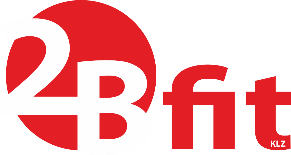 MAANDAGDINSDAGWOENSDAGDONDERDAGVRIJDAGZATERDAGZONDAGOCHTEND9:00-9:55 9: 30- 10:15 VIRTUALMIDDAGAVOND18:30-19:2518:30-19:2519:15: 20:00 VIDEO19:30 - 20:2520:15-21:00 VIDEO19:30 - 20:25LESGEVER:MarinellaMichel